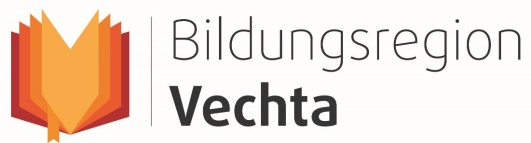 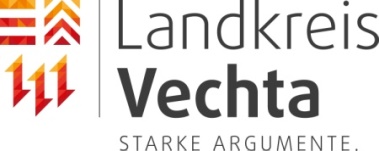 Antrag auf Zuwendung aus dem Bildungsfonds Aktivitäten der außerschulischen Bildung sowie Besuche außerschulischer Lernorte Angebote für Vereine/Verbände zur Erhöhung der Sicherheit in der JugendarbeitWenn Sie mit der Maus auf die Kästchen klicken, dann können Sie das Kreuzchen an- und ausschalten.Hiermit versichere ich die Richtigkeit und Vollständigkeit der vorstehenden Angaben. Die  Richtlinie des Bildungsfonds des Landkreises Vechta ist mir bekannt.Ich willige/ Wir willigen ein, dass die erhobenen Daten für den genannten Zweck auf der  Website verarbeitet werden dürfen. Diese Einwilligung kann jederzeit widerrufen werden. 
Ein Widerruf berührt nicht die Rechtmäßigkeit der bis zum Widerruf erfolgten Verarbeitung. ____________________ 		 		__________________________Ort, Datum                              			Unterschrift	AntragstellerIn:AntragstellerIn:Veranstaltung:Veranstaltung:Zuwendungszweck:(Veranstaltung, Ort, Termin)Zuwendungszweck:(Veranstaltung, Ort, Termin)Kosten: Kosten: Bankverbindung:Bankverbindung:Anzahl SuS: Klassen: 